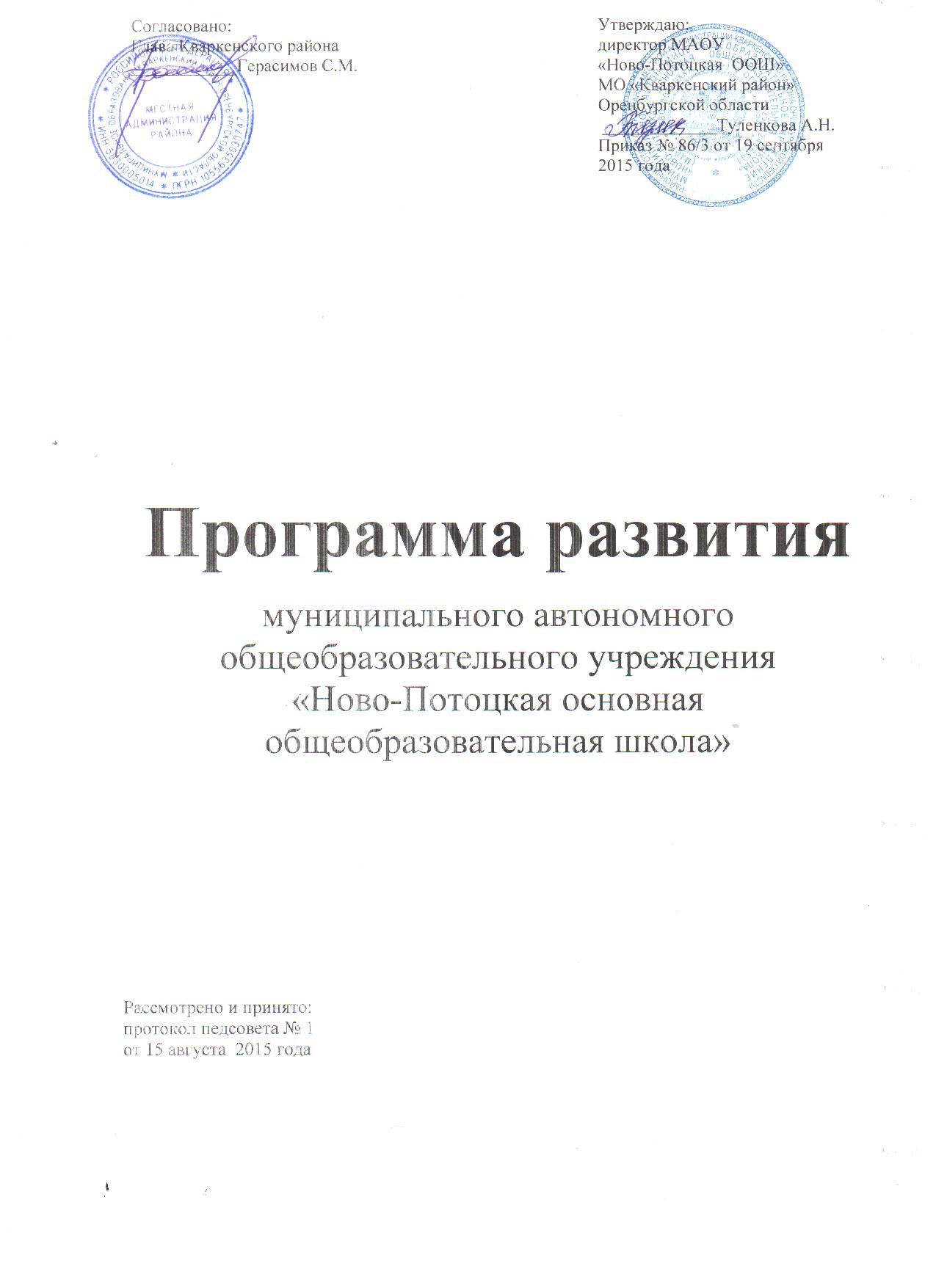 ПАСПОРТПрограммы развития муниципального автономного общеобразовательного учреждения «Ново-Потоцкая  основная общеобразовательная школа»на период 2015-2020 гг.ПОЯСНИТЕЛЬНАЯ ЗАПИСКАНастоящая Программа определяет концепцию развития школы и основные направления деятельности по ее реализации на период до 2020 года. Программа определяется как нормативный документ, предписывающий ограниченное во времени целенаправленное изменение школы как образовательного учреждения по достижению качества результатов его деятельности.Основанием разработки Программы стали федеральные, региональные, нормативно-правовые документы, требования государственных образовательных стандартов. Программа основывается на законе РФ «Об образовании».Данная Программа на уровне конкретного образовательного учреждения реализует основные направления федеральной, региональной программ развития системы образования с учетом типа и направленности образовательного учреждения. Программа опирается на инновационную деятельность педагогов и руководителей, учитывает потребности родителей (законных представителей) на предоставление образовательных услуг.При разработке Программы учитывалась государственная программа «Развитие системы образования Оренбургской области» на 2014-2020 годы, государственная программа Российской федерации «Развитие образования» на 2013 – 2020 годы.  Основанием для разработки Программы послужили следующие нормативно-правовые документы:Конвенция о правах ребенка.Закон РФ «Об основных гарантиях прав ребенка в РФ» от 24.07.1998 г. №124.Закон РФ «Об образовании» от 10.07.1992 года №3266-1.Постановление «Об утверждении государственной программы Российской Федерации «Развитие образования» на 2013 – 2020 годы от 15.04.2014 г. № 295.Постановление об утверждении государственной программы «Развитие системы образования Оренбургской области» на 2014–2020 годы от 28.06.2013 г. № 553.Устав образовательного учреждения.Учредительный договор.Локальные акты школы.Национальная доктрина образования в Российской Федерации, одобренная постановлением Правительства Российской Федерации от 04.10.2000 г. № 751.ФГОС начального образования.Приоритетный национальный проект «Образование».Муниципальная программы «Развитие образования в Кваркенском районе на 2015-2020 годы».Структура ежегодного доклада Правительства Российской Федерации о реализации национальной образовательной инициативы «Наша новая школа».Принципы реализации Программы развитияДеятельность МАОУ «Ново-Потоцкая основная общеобразовательная школа» Кваркенского района Оренбургской области в условиях созданной и развивающейся социально-психолого-педагогической системы организации  образовательного процесса – его миссия – направлена на создание такой системы образовательных услуг, в рамках которой каждый обучающийся и каждый педагог сможет максимально использовать и реализовать весь свой потенциал, а именно:Обеспечение реализации права граждан Российской Федерации на образование;Создание условий для поддержания здоровья учащихся и их личной безопасности в образовательном учреждении, обеспечивать детей, подростков, юношей и девушек соответствующими их возрастно-половым особенностям, валеологическими знаниями и умениями, способствующими оптимальной организации жизнедеятельности в дальнейшем;Построение образовательно-воспитательного процесса, обеспечивающего достижение обучающимися объема знаний, зафиксированного в Государственном стандарте образования и учебных программах по предметам, утвержденным Министерством образования и науки Российской Федерации, а также удовлетворение потребностей обучающихся в получении качественного образования на каждой ступени обучения;Создание условий для индивидуализации образовательно-воспитательного процесса на всех ступенях обучения в соответствии с психофизиологическими интеллектуальными особенностями ребенка, с учетом требований «Конвенции о правах ребенка» (ст.8), гарантирующей право детей на сохранение своей индивидуальности;Обеспечение условий для интеллектуального, психического и физического развития обучающихся в рамках учебных занятий и внеклассной деятельности по предметам посредством поддержки педагогами созидательного творчества детей, включения их в открытую коммуникацию с окружающими людьми, используя возможности образовательной среды.       В результате реализации Программы развития будет сформирована современная модель школьного образования, основу содержания которой составляет совокупность универсальных знаний, компетенций и учебных действий, ориентированных на обеспечение задач инновационного развития школы и её конкурентоспособности в социуме.Раздел 1Информационная справка о школеХарактеристика окружающего социума         Муниципальное автономное общеобразовательное учреждение «Ново-Потоцкая основная общеобразовательная школа» получила новое название и статус «автономное» с января 2014г. Школа расположена в с. Новопотоцк, на территории муниципального образования «Коминтерновский сельский совет», находящийся на северо-востоке Кваркенского района.  На территории села функционирует  сельскохозяйственное предприятие: СПК «Кульминский», которое убыточно уже несколько лет. Экономическое состояние села оставляет желать лучшего. Поэтому в селе много безработных, часть работоспособного населения вынуждены уезжать на заработки. Почти все семьи занимаются личным подсобным хозяйством. Многие живут за счет пенсий и различных социальных пособий. Всего семей учащихся школы – 7, из них  3 неполных семьи, 5 многодетных семей. Всего 11 родителей. По социальному составу 8 рабочих, 2 безработных. По образовательному уровню: с высшим образованием – 0, со средним техническим -0, со средним специальным – 6, со средним - 5.          Ближайший город – Орск – находится от села на расстоянии около 210 км. Школа тесно сотрудничает с учреждениями районного центра: Детской юношеской спортивной школой, Центром внешкольной работы, районным домом культуры «Колос».          За годы своего существования школа зарекомендовала себя в селе как образовательное учреждение, находящееся в постоянном развитии, в педагогическом поиске новых форм организации интересной жизни учеников, детство которых проходит вдали от крупных научных, культурных центров страны. Решая образовательные задачи, школа обеспечивает различные виды деятельности во внеклассной и внеурочной работе, предоставляет возможности для развития и самоопределения личности ребенка. Педагогический коллектив школы стабильный, работает в течение многих лет.           Сегодня родители школьников стали реальными субъектами социального заказа в образовательном процессе. Большинство родителей школьников считают главным научить своих детей активно жить в общей для всех окружающей действительности, быть мобильными, активными, востребованными как в городе, так и на селе. В основной школе комплексным ориентиром является предпрофильная подготовка детей к поступлению в средние учебные заведения или учреждения среднего профессионального образования. Вместе с тем имеются родители, которые ожидают от школы содействие в различных формах социализации на селе. Увеличение числа детей с весьма средними и низкими способностями затрудняет адаптацию таких детей в социуме и, как правило, ведет к невостребованности таких людей в современном обществе. Еще одной существенной проблемой сегодняшнего времени является то, что некоторые родители, несмотря на свою незанятость на работе, уделяют мало внимания на воспитание, на элементарное общение со своими детьми. Для таких детей школа  является единственным возможным местом, где не только обеспечивается учебная деятельность, но и организован досуг, исходя из интересов и склонностей детей, а также происходит общение со сверстниками и организовано коммуникативное пространство в мире взрослых во внеурочной сфере. Основными проблемами села, которые в значительной степени влияют на работу школы, являются: уменьшение контингента детей; низкая финансовая обеспеченность населения села; тенденция старения населения села; деградация населения, понижение его интеллектуального уровня из-за того, что все успешные выпускники, окончившие высшие или средние специальные учебные заведения, в село не возвращаются, т.к. работы нет, перспективы нет;отсутствие возможности взаимодействия с культурными центрами города не позволяют обеспечить в достаточной степени удовлетворение интеллектуальных, эстетических, спортивных потребностей учащихся. Прогноз развития ситуации в с. Новопотоцк: кризисные явления в социально-экономическом развитии села будут сказываться на работе школы все последующие годы; контингент детей, поступающих в школу в течение ближайших 5 лет не стабилен; повышение уровня оттока населения молодого возраста остается актуальным вопросом;образовательные запросы обучающихся и их родителей продолжают быть на высоком уровне. 1.2. Данные о школе        Школа в 2011 году успешно прошла процедуру лицензирования, а в 2012г. - аккредитацию. Это значит, что в школе созданы все необходимые условия для качественного выполнения государственных стандартов образования.        По организации образовательного процесса и в соответствии с уровнем образовательных программ школа делится на два структурных подразделения: первая ступень обучения (начальная школа: 1 – 4 классы), вторая ступень обучения (основная школа: 5 – 9 классы).       Образовательный процесс осуществляется с 1 сентября по 30 мая. В течение учебного года проводятся осенние (9 дней), зимние (12 дней), весенние (10 дней) каникулы для учащихся 1-9 классов. Для обучающихся в первом классе устанавливаются дополнительные недельные каникулы в феврале месяце.         Режим работы школы: школа работает в одну смену. Продолжительность учебного года для учащихся 2-9 классов – 34 недели, продолжительность урока – 45 минут. Для учащихся 1 классов – 33 недели, в режиме 5 дневной учебной недели только в первую смену. Образовательная недельная нагрузка равномерно распределяется в течение учебной недели, при этом объем максимальной допустимой нагрузки в течение дня составляет для обучающихся 1-х классов - не более 4 уроков и 1 день в неделю - не более 5 уроков, за счет урока физической культуры. Обучение в 1-м классе осуществляется с использованием "ступенчатого" режима обучения в первом полугодии (в сентябре, октябре - по 3 урока в день по 35 минут каждый, в ноябре-декабре - по 4 урока по 35 минут каждый; январь- май - по 4 урока по 45 минут каждый). Организована в середине учебного дня динамическая пауза продолжительностью не менее 40 минут. В школе организовано двухразовое горячее питание. Режим учебной недели организован в соответствии с учебным планом школы и представляет собой скорректированную систему организации школы, включающую урочный цикл (до 5-6 уроков) и внеурочный цикл, определяемый занятиями в кружках, секциях и внеурочной социально-воспитательной деятельностью.1.3. Характеристика контингента обучающихся         По указанным ниже сведениям в селе за последние три года наблюдается увелечение  количества детей дошкольного возраста, что обусловлено  оттоком населения из села.Сведения о демографическом положении в с.  НовопотоцкОднако с каждым годом снижается общее количество учащихся Количественный состав учащихсяРаспределение учащихся по уровням образования за 4 последних годаПо уровню здоровья учащиеся распределены на две группы: основную и подготовительную группу. В школе отсутствуют учащиеся, состоящие на учете в учреждениях здравоохранения по причине алкогольной или наркотической зависимости. 1.4. Характеристика педагогического персонала школыУчебно-воспитательный процесс осуществляет педагогический коллектив в составе 2 человек. Педагоги школы активно повышают свою квалификацию. В течение 2014-2015 учебного года 2 учителей приняли участие в работе аттестационных курсов и курсов повышения квалификации, все педагоги - в работе учебно-методических семинаров, научно-практических конференций по предметам в рамках работы МО и РМО.   Количество педагогов, имеющих квалификационную категорию, остается на высоком уровне – 2 учителей имеют 1 категорию, что составляет 100 % от общего числа учителей.        Кадровый состав школы соответствует требованиям, предъявляемым учителям стандартом образования: 1 педагог (50%) имеют высшее образование, 1 (50%) - среднее специальное.       Благодаря успешной работе педагогического коллектива в начальных классах успешно осуществлен переход на федеральные государственные образовательные стандарты нового поколения в 2011 году.      1.5. Характеристика действующего программно-методическогообеспечения учебного и воспитательного процесса.       Учебный план школы составлен на основе регионального базисного учебного плана, разработанного в соответствии со следующими нормативными правовыми документами:приказ Минобразования России от 9 марта 2004г. №1312 «Об утверждении федерального базисного учебного плана и примерных учебных планов для образовательных учреждений Российской Федерации, реализующих программы общего образования»; приказ Министерства образования и науки Российской Федерации от 03 июня 2011г. №1994 «О внесении изменений в федеральный базисный учебный план и примерные учебные планы для образовательных учреждений Российской Федерации, реализующих программы общего образования, утвержденные приказом Министерства образования Российской Федерации от 9 марта 2004 г. №1312»; приказ Минобрнауки Российской Федерации от 01.02.2012 года №74 «О внесении изменений в федеральный базисный учебный план примерные учебные планы для образовательных учреждений Российской Федерации, реализующих программы общего образования, утвержденные приказом Министерства образования и науки Российской Федерации от 9 марта 2004 г. №1312»; приказ Минобразования России от 5 марта 2004г. №1089 «Об утверждении федерального компонента государственных образовательных стандартов начального общего, основного общего и среднего (полного) общего образования»; Постановление Главного Государственного санитарного врача Российской Федерации «Об утверждении СанПин 2.4.2821-10 «Санитарно-эпидемиологические требования к условиям и организации обучения в общеобразовательных учреждениях» от 29.12.2010 №189, (зарегистрировано в Минюсте Российской Федерации 03.03.2011 №19993); приказ Министерства образования и науки Российской Федерации от 6 октября 2009 г. №373 «Об утверждении федерального государственного образовательного стандарта начального общего образования»; приказ Минобрнауки Российской Федерации от 26 ноября 2010 года №1241 «О внесении изменений в федеральный государственный образовательный стандарт начального общего образования, утвержденный приказом Министерства образования и науки Российской Федерации от 6 октября 2009 г. №373».        Учебный план школы обеспечивает выполнение требований государственных образовательных стандартов, соответствует типу общеобразовательного учреждения и виду «основная  общеобразовательная школа». Основные образовательные программы реализуются в полном объеме. Обучение ведется по учебникам и учебно-методическим комплексам, включенным в региональный пакет приказом ГУО и рекомендуемыми к приоритетному приобретению и использованию в образовательных учреждениях Оренбургской области.        В целях модернизации системы образования и введения с 01 сентября 2011 года новых федеральных государственных стандартов начального общего образования в школе постоянно обновляется содержание образования. 100 % учащихся начальных классов обучается по учебно-методическим комплексам «Школа России». Для учащихся 4-х классов введен курс «Основы религиозных культур и светской этики». Немецкий язык преподается со 2 класса. Введен 3-й час физкультуры, в 1 классе проводится динамическая пауза.        Школа регулярно пополняет свой фонд учебников и учебных программ. К 1 сентября 2015 года общий фонд школьной библиотеки составил 671 экземпляр. Фонд учебников насчитывает 70 экземпляров. Обеспеченность учебниками всех учащихся школы составляет 90 %. Фонд библиотеки укомплектован отраслевыми документами: научно-популярной, справочной; художественной литературой, периодическими изданиями. Книжный фонд библиотеки комплектуется за счет федерального бюджета и спонсорских средств.1.6. Характеристика инфраструктуры образовательного процесса. Школа занимает одно здание старой постройки (1966 г.). Капитальный ремонт производился в 1966 году. В настоящее время школа – это центр творчества и информации, насыщенной интеллектуальной и спортивной жизнью. Кроме учебных занятий учащиеся активно участвуют в различных кружках, спортивных секциях, конкурсах и соревнованиях муниципального и регионального уровней. В дальнейшем планируется создание безбарьерной среды, которая обеспечит полноценную интеграцию детей-инвалидов.          В летний период осуществляются ремонтные работы, в результате которых выполняются требования пожарной безопасности, санитарные нормы для обеспечения школьной безопасности. Школа имеет все виды благоустройства: холодное и горячее водоснабжение, канализацию, теплые туалеты для мальчиков и девочек, кулер для очистки воды. Система отопления обеспечивает необходимую температуру воздуха даже в самые морозные зимние дни.1.7. Характеристика учебно-материальной базы школы.      База общеобразовательного учреждения способствует выполнению учебных программ. Площадь здания  школы: 333,1 м2. Площадь приусадебного участка – 1181 кв.м Площадь спортивной площадки 5200 м2. Спортивный зал: 38,7 м2. Библиотека: 12,4 м2. Кабинет медицинской профилактики: 35,9 м2. Подсобные помещения: раздевалки, туалетные комнаты. Территория участка ограждена забором. Озеленение участка составляет 50% его территории. Ядовитых кустарников и деревьев нет. Учебно-опытная зона составляет 10% площади участка. На территории хозяйственной зоны находится мусоросборник.       В школе имеются  предметные кабинеты по всем образовательным областям. Кроме того, 2 классные комнаты для начальных классов,   кабинет информатики. Учебные помещения включают: рабочую зону учащихся, рабочую зону учителя. Все кабинеты   в основном оснащены необходимым учебным и  наглядными пособиями, что позволяет реализовать практическую часть программ по данным предметам. Занятия физической культурой проходят в спортивном зале или на спортивной площадке. Физкультурно-спортивная зона размещена на расстоянии 200 м от здания школы. В спортивной зоне  полоса препятствий, турники, беговая дорожка. Зимой  уроки по лыжной подготовке проходят в окрестностях села Новопотоцк.        Информационно-техническая база школы включает 4 компьютера, 1 из которых соединен в локальную сеть с выходом в Интернет. Класс, в котором обучаются школьники по ФГОС, оснащен  интерактивной техникой на 75%. Технические средства обучения применяются на уроке в соответствии с санитарно-гигиеническими требованиями, время использования устанавливается в зависимости от возраста. Показатели информатизации школьного образования: количество персональных компьютеров –4, ноутбуков – 1,количество компьютерных классов – 1. количество учащихся на один компьютер – 2 (1-4кл.). количество мультимедийных проекторов –1количество интерактивных досок – 0количество сканеров – 1.1.8. Характеристика нормативно-правового и документационного обеспечения работы школы.       В соответствии с установленным государственным статусом общеобразовательное учреждение реализует общеобразовательные программы начального общего, основного общего образования.       Имеет право на выдачу выпускникам документа государственного образца: аттестата об основном общем образовании  и на пользование печатью с изображением герба Российской Федерации. Устав: муниципального автономного общеобразовательного учреждения «Ново-Потоцкая основная общеобразовательная школа» муниципального образования Кваркенский район. Локальные акты: I. Учредительные документы и локальные акты, регламентирующие административную и финансово-хозяйственную деятельность образовательного учреждения. Устав образовательного учреждения. Договор образовательного учреждения с учредителем. Хозяйственные договоры.  Положение о ревизионной комиссии. Положение о комиссии по охране труда. Договоры о сотрудничестве с различными учреждениями и организациями. Положение о порядке проведения инструктажа по технике безопасности. Положение о дежурном администраторе. Положение об общем собрании (конференции) образовательной организации (далее ОО)Положение об управляющем совете ООII. Локальные акты, регламентирующие вопросы организации образовательного процесса. Положение о порядке приема детей в образовательное учреждение. Правила/Положение о порядке и основаниях перевода, отчисления и восстановления учащихся в ООПравила внутреннего распорядка учащихся в ООПравила приема учащихся в ОО, включая (отдельно) прием на обучение по дополнительным образовательным программамПоложение о реализации предпрофильной подготовки.Положение о формах обучения в ООЛокальный акт, устанавливающий язык (языки) образования организации, осуществляющей образовательную деятельность, по реализуемым ею образовательным программамПоложение о формах, периодичности, порядке текущего контроля успеваемости и промежуточной аттестации обучающихся в ООПоложение об аттестационной комиссии при проведении итоговой аттестации обучающихся. Положение о внутренней системе оценки качества образования в ООПоложение о порядке и формах проведения итоговой аттестации в ООПоложение о дежурстве по школе. Инструкции по технике безопасности для учащихся. Положение о школьных предметных неделях. Положение о конфликтной комиссии. 1.9. Характеристика системы управления школой       Управление школой осуществляется в соответствии с Законом от 29.12.2012 г. №273-ФЗ   «Об образовании в Российской Федерации» и Уставом школы на основе принципов демократичности и открытости.       Система управления представлена в виде организационной структуры управления линейно-функционального типа, где по вертикали показана иерархия субъектов управления, а по горизонтали – субъекты с функциональным предназначением, между которыми действуют отношения координации. 1.10. Характеристика действующей системы работы с педагогическими кадрами.       Организация и координация методического обеспечения воспитательно-образовательного процесса, методической учебы педагогических кадров осуществляется  методической службой школы. В школе функционируют педсовет,  методическое объединения учителей.        Методическая работа является важнейшим средством повышения педагогического мастерства учителей, связывающим в единое целое всю систему работы школы. Поставленные перед коллективом задачи решались через совершенствование методики проведения урока, индивидуальной и групповой работы со слабоуспевающими и одаренными учащимися, коррекции знаний учащихся на основе диагностической деятельности учителя, способностей и природных задатков учащихся, повышение мотивации учащихся к обучению, а также ознакомление с новой педагогической и методической литературой.Основные направления и формы методической работыдля обеспечения образовательного процесса МАОУ «Ново-Потоцкая ООШ».Работа с учителямиЦель: Обеспечение качества образования через повышение профессионального мастерства учителей.Дидактические формы деятельности Тематические педсоветы Психолого-педагогические семинары Методические оперативки Индивидуальные консультации Творческие отчеты Мониторинг образовательного процесса Диагностика, анализ затруднений в работе педагогов Организационные формы деятельности Педсовет Методические объединения Индивидуальное профессиональное педагогическое самообразование Открытые уроки Мастер-класс Единые методические недели Курсовая переподготовкаМетодическая  деятельность  осуществляется  в  соответствии  с  ежегодно  обновляемым планом работы,   который включает в себя  как изучение, так  и  самостоятельную  разработку  сотрудниками  школы  конкретных аспектов  реализации создания адаптивной развивающей среды обучения. В  планировании  методической  работы  школы  и  МО  старались  отобрать  тот комплекс мероприятий, который позволил бы системно и эффективно решить проблемы и задачи, стоящие перед школой. В организации методической работы осуществляется мониторинг качества преподавания и уровня усвоения обучающимися программного материала, повышения квалификации. Совершенствование мастерства учителя можно проследить на открытых уроках, которые систематически проводят учителя согласно установленному графику. Работа методических объединений строится, исходя из приоритетных направлений, определенных Образовательной программой школы.В соответствии с методической темой школы  организована работа с педагогическими кадрами по самосовершенствованию педагогического мастерства  через индивидуальные темы по самообразованию.У каждого учителя определена индивидуальная тема по самообразованию, которая анализируется через участие педагогов в работе методических объединений, педсоветов, семинаров, творческих отчетах, которая анализируется через участие педагогов в работе МО, педсоветов, семинаров, практикумов.    Индивидуальное самообразование осуществлялось на основе собственных планов. Планы предусматривали: подбор литературы, затрату времени на изучение данных по проблеме, анализ литературы, знакомство с практическим опытом. Завершалось самообразование анализом, оценкой и самооценкой эффективности выполненной работы.  Результатом самообразования являлись  открытые уроки, доклады, выступления перед коллегами, на совещаниях ШМО, педсоветах, совещаниях при директоре.Всем педагогам даются необходимые консультации, рекомендации и оказывается  своевременная методическая помощь. Все темы самообразования имеют практическую направленность и продиктованы потребностью совершенствования процесса обучения, качества образования, учителя выявили положительный педагогический опыт, повысили свою профессиональную квалификацию, обеспечили совершенствование уровня своего  педагогического  мастерства.В творческих отчетах по  темам самообразования участники МО освещают  круг вопросов, связанных с введением Новых Стандартов. Большую роль в распространении педагогического опыта играют открытые уроки и творческие мероприятия.Большинство проведенных уроков и мероприятий проходит  с использованием ИКТ-технологий, что говорит о повышении компьютерной грамотности учителей-предметников, стремлении разнообразить учебно-воспитательный процесс и сделать его более эффективным.Многие учителя транслируют своим  опытом работы на открытых уроках КМО.      В настоящее время школе работает одно МО: МО учителей начальных классов.       В школе организовано взаимопосещение уроков с последующим их обсуждением и анализом. Кроме открытых уроков администрацией школы посещаются уроки в рабочем порядке по плану внутришкольного контроля. Основные направления посещений и контроля уроков: - Формы и методы, применяемые на уроках; - Выполнение требований ФГОС; - Изучение профессиональной подготовки учителей с целью оказания им методической помощи; - Классно - обобщающий контроль в 1  классе по определению степени адаптации учащихся.        Программа повышения квалификации и аттестации педагогических кадров выполняется в соответствии с утвержденными графиками. 1.11. Характеристика воспитательной работы школыЦелью воспитательной работы в школе является создание оптимальных условий для развития, саморазвития и самореализации личности ученика – личности психически и физически здоровой, гуманной, духовной и свободной, социально мобильной, востребованной в современном обществе.                    Принципы осуществления воспитательной работы в школе:-    создание в школе комфортной  психологической среды, способствующей раскрытию потенциала каждого ребёнка;-    воспитание в детях толерантного отношения к происходящим событиям и окружающим людям;-    расширение работы по изучению прав человека, ознакомление педагогов с имеющимся опытом;-    соблюдение и изучение опыта применения здоровьесберегающих технологий в преподавании и организации жизнедеятельности школьников;-    активизация деятельности ученического самоуправления;-    сохранение и приумножение школьных традиций;-    расширение взаимодействия с различными учреждениями и организациями с целью привлечения специалистов в различные сферы воспитательной деятельности.Основные направления воспитательной работы:1.  Воспитательная работа по воспитательным модулям, традиционные праздники школы.2.  Формирование и стремление к здоровому образу жизни.3.  Внеурочная работа (организация выставок, конкурсов, экскурсий) . 4.  Работа ученического самоуправления.5.  Профилактическая работа по снижению количества правонарушений и преступлений среди учащихся.6.  Профориентационная работа.7.  Работа с родителями.8.  Взаимодействие с социумом.9.  Работа методического объединения классных руководителей.Критерием оценки знаний и умений учащихся в системе дополнительного образования является способность обучающихся выполнять самостоятельно творческую работу по данному направлению, выполнение нормативов, участие в смотрах,  в соревнованиях, организации внутришкольных выставок, фестивалей, соревнований, учебно-исследовательских конференций, тематических круглых столов и др.  В школе создана система ученического самоуправления, которая затрагивает все сферы школьной жизни: поддержание порядка и дисциплины в школе; организация учебного процесса; организация внеклассной и внешкольной деятельности учащихся.Целью создания и деятельности органов ученического самоуправления является формирование у учащихся готовности и способности к управленческой деятельности. Высшим руководящим органом самоуправления является  Совет старшеклассников.Гражданское, патриотическое, духовно-нравственное воспитание:  одно из основных направлений воспитательной работы школы, целью которого является формирование гражданско-патриотического сознания, развитие чувства сопричастности судьбам Отечества, сохранения и развитие чувства гордости за свою страну, воспитание личности гражданина-патриота Родины, способного встать на защиту государственных интересов страны.  По данному направлению традиционно проводятся встречи с детьми войны,  митинг и концерт ко Дню Победы, участие в акциях, концерты для тружеников тыла, тематические классные часы, отмечаются исторические события. С целью укрепления здоровья и пропаганды здорового образа жизни организуется и проводится большое количество интересных и разнообразных общешкольных мероприятий: спортивные игры и конкурсы, классные часы, патриотические декадники.С целью предупреждения дорожно – транспортного травматизма  составляется ежегодно  и реализуется в период учебного года план мероприятий по профилактике детского дорожно-транспортного травматизма; организуются встречи для обучающихся и их родителей с участковым инспектором, проводятся тематические классные часы.   Школьники активно участвуют в предметных олимпиадах, интеллектуальных марафонах и конкурсах различных уровней.Родители школы принимают активное участие в классных и общешкольных мероприятиях. Поддерживают постоянную связь с классным руководителем.Школы  тесно сотрудничает с Центром внешкольной работы, ДЮСШ,  благодаря чему сложилась система воспитательной работы, направленная на расширение образовательного пространства, развитие и воспитание личности во внеурочное время.С целью создания условий для внеурочной деятельности обучающихся и организации их дополнительного образованияв школе предусмотрен спектр образовательных услуг, реализующихся по программам дополнительного образования и воспитания  по направлениям гражданско-патриотической, физкультурно-оздоровительной и социально-педагогической деятельности, по формам организации и возрастному составу. Внеурочная деятельность обучающихся 1-4 классов представлена по 5 направлениям:Таким образом, программа внеурочной деятельности направлена на формирование общей культуры обучающихся, на их духовно-нравственное, социальное, личностное и интеллектуальное развитие, на создание основы для самостоятельной реализации учебной деятельности, обеспечивающей социальную успешность, развитие творческих способностей, саморазвитие и самосовершенствование, сохранение и укрепление здоровья обучающихся.  	Выводы:1.  Основная проблема в воспитательной работе школы - это негативные изменения приоритетов в выборе нравственных ценностей в обществе в целом.2.  Смещение приоритетов подростков с непосредственно межличностного общения на виртуальное общение в социальных сетях. 3.  Недостаточное количество объединений дополнительного образования.1.12. Основные результаты образовательного процесса 2012-2015 учебного года.Сравнительный анализ общей успеваемости и качества знаний по годам:В каждой из 2-х ступеней качество обучения, успеваемость выглядит следующим образом:    Не подлежали аттестации обучающиеся 1-х классов (5 человек). В 3 – 4х классах на конец учебного года обучалось 6 человек. Много лет подряд школа работает без второгодников. Проведём сравнительный анализ успеваемости по годам: Начальная школа: Основная школа:Анализ качества знаний учащихся по классам в 2014-2015 учебном году:Результаты регионального экзамена:Результаты государственной (итоговой) аттестации учащихся за курс основной школы:Сравнительный анализ государственной (итоговой) аттестации выпускников 9 классов за 3 года:1.13. Система инноваций.        Основными признаками школы как инновационного образовательного учреждения являются: 1. Разработка и апробация нового содержания образования, реализация федеральных государственных образовательных стандартов начального общего образования и внедрение федеральных государственных образовательных стандартов основного общего образования.2. Разработка и реализация образовательных и социокультурных проектов, участие учащихся и педагогов в муниципальных, региональных и федеральных целевых программах. 3. Внедрение в образовательный процесс новых педагогических и информационных технологий. 4. Создание своеобразного школьного уклада жизни на основе развития творчества, свободы выбора, сотрудничества. 5. Развитие проектной деятельности в учительской и ученической среде. 6. Совершенствование организационно-правовых и финансово-экономических условий существования общеобразовательного учреждения.        Инновационная работа в школе строится в соответствии с приоритетными направлениями развития. Цель инноваций – реализация направлений «Концепции модернизации Российского образования»РАЗДЕЛ II.   КОНЦЕПТУАЛЬНЫЙ ПРОЕКТ ПРОГРАММЫ РАЗВИТИЯШКОЛЫ.       Современное общество заинтересовано в привлечении  профессионально-грамотных специалистов, владеющих достаточно высокоразвитыми  социо-коммуникативными  навыками общения,  компьютерными технологиями, правовыми и экономическими компетенциями, с сохранившимся здоровьем. В силу данного заказа  общества наша школа сегодня строит свою образовательную деятельность на соединении академических  целей образования с социально-значимыми, способствующими успешной социализации учащихся.       Приоритетная задача школы – создание необходимых условий для качественно нового образования.2.1. Главная идея  и задачи концепции Программы развития школы.Главная идея, положенная в основу концепции – управление качеством образования,  организация образовательной деятельности учреждения, результатом которой является физически и психически здоровый  выпускник, обладающий набором заявленных государством ключевых компетенций в информационной, коммуникативной, социально-экономической, общественно-политической, культурно-эстетической сферах; выпускник, вступающий в жизнь не только с багажом глубоких и прочных знаний, но, в большей степени, с уверенностью в своих силах, с активной гражданской позицией.         Создание среды, необходимой для формирования жизнеспособной личности возможно, если активно развивается учительский потенциал педагогов школы и психолого-педагогическая компетентность родителей (законных представителей) обучающихся, созданы условия, позволяющие обеспечить безопасность и комфорт для всех участников образовательного процесса. Поэтому в своей работе педагогический коллектив определил следующие  первостепенные задачи:        Определенные нами цели и задачи дают представление о содержании концепции  школы как центра здоровья, какой она должна стать в результате осуществления Программы  развития.Компоненты социального заказа:государственный заказ (в соответствии с Госстандартом) с учетом направлений, исходящих из Национальной образовательной инициативы «Наша новая школа»:переход на новые образовательные стандарты; развитие системы поддержки талантливых детей; изменение школьной инфраструктуры; сохранение и укрепление здоровья школьников.потребности учащихся учиться в современной, хорошо оборудованной школе; заниматься спортом и участвовать во всевозможных интересных школьных и внешкольных мероприятиях с участием учителей, детей и их родителей; ожидания родителей воспитание духовно-нравственных качеств личности ребенка, самостоятельности, активности, трудолюбия, усидчивости, дисциплинированности; предупреждение учебных перегрузок и школьно зависимых заболеваний; профессионально-педагогические потребности учителей повышение профессиональной компетентности; ожидания ОУ профессионального образования формирование жизнеспособной личности, которая имеет высокий уровень воспитанности; имеет уровень базовых знаний, необходимые для продолжения образования; имеет ответственное отношение к своему здоровью и физической культуре; умеет рационально организовать свой труд, исследовательскую работу; имеет сформированную жизненную и духовно-нравственную позицию. Модельное представление качественно новой школы.          Мы видим школу, сохраняющую здоровье и дающую образование высокого качества, позволяющую школьнику реализовать свой внутренний потенциал. Школу, формирующую у ученика мотивацию познания, обучающую способам самообразования.Портрет выпускника новой школы.В соответствии с Федеральными государственными образовательными стандартами образовательная организация ориентирована на формирование Портретов выпускников всех уровней образования.«Портрет выпускника» начального общего образования: любящий свой народ, свой край и свою Родину; уважающий и принимающий ценности семьи и общества;любознательный, активно и заинтересованно познающий мир;владеющий основами умения учиться, способный к организации собственной деятельности; готовый самостоятельно действовать и отвечать за свои поступки перед семьей и обществом; доброжелательный, умеющий слушать и слышать собеседника, обосновывать свою позицию, высказывать свое мнение; выполняющий правила здорового и безопасного для себя и окружающих образа жизни. «Портрет выпускника» основного общего образования:любящий свой край и своё Отечество, знающий русский и родной язык, уважающий свой народ, его культуру и духовные традиции; осознающий и принимающий ценности человеческой жизни, семьи, гражданского общества, многонационального российского народа, человечества;активно и заинтересованно познающий мир, осознающий ценность труда, науки и творчества;умеющий учиться, осознающий важность образования и самообразования для жизни и деятельности, способный применять полученные знания на практике; социально активный, уважающий закон и правопорядок, соизмеряющий свои поступки с нравственными ценностями, осознающий свои обязанности перед семьёй, обществом, Отечеством;уважающий других людей, умеющий вести конструктивный диалог, достигать взаимопонимания, сотрудничать для достижения общих результатов;осознанно выполняющий правила здорового и экологически целесообразного образа жизни, безопасного для человека и окружающей его среды; ориентирующийся в мире профессий, понимающий значение профессиональной деятельности для человека в интересах устойчивого развития общества и природы.2.5.Концептуальная модель   организации методической деятельности  в учреждении «Педагогическое  мастерство»Данная  модель  реализует основную идею: формирование инновационной культуры педагога, как условие его профессиональной деятельности в реализации нового качества образования. Модель системы воспитательной работы в школеЦель: гармоничное духовное развитие личности школьника и привитие ему основополагающих принципов нравственности на основе этических, патриотических, культурно-исторических традиций России.Для достижения указанной цели решаются следующие задачи:Формировать социально активную личность, способную к успешной самореализации в современных условиях   («Я – лидер»)Создавать условия для взаимодействия семьи и школы в интересах развития личности обучающихся  («Семья и Я»)Формировать личность, способную к профессиональному самоопределению с учетом социокультурной ситуации в условиях современного общества («Я в мире профессий»)Создать наиболее благоприятные условия для формирования у школьников отношения к здоровому образу жизни, как к одному из главных путей достижения успеха («Я и моё здоровье»)Формировать гармонично развитую творческую личность ответственного гражданина России на основе школьных традиций      («Я и Я»)Средства реализации:Постановления, программы;Кружки, секции;Система экскурсий, походов;Тематические мероприятия;Совет старшеклассников;Связь с внешними структурами;Система дополнительного образования.Направления воспитательной работы:Я – лидер;Семья и Я;Я в мире профессий;Я и мое здоровье;Я и я. Результат:Активная творческая и социальная позиция;Гражданственность и патриотизм;Управление здоровья.Ресурсное обеспечение реализации Программы развития:Система ресурсного обеспечения Программы развития включает следующие компоненты: нормативно-правовое,программно-методическое, информационное, мотивационное, кадровое, организационное, финансово-экономическое. 1. Нормативно – правовое:-  формирование пакета утвержденных комплексно – целевых  программ;-  при необходимости внесение изменений в Устав школы;- формирование и утверждение документов, связанных с введением ФГОС, мониторингом по здоровьесбережению учащихся, созданию электронной школы;-  разработка и утверждение документов, регламентирующих формы стимулирования и поощрения результативной деятельности учителей, школьного ученического самоуправления, родительского самоуправления;2. Программно – методическое:-  формирование банка методических материалов по выполнению государственных программ по предметам; методических материалов, позволяющих обеспечить качественное предметное обучение в профильных классах и общеобразовательных классах; -  разработка рекомендаций по технологии профильного, индивидуального обучения;-  разработка рабочих  программ;-  разработать требования и рекомендации по работе с индивидуальными маршрутами развития учащихся. 3. Информационное:-  информирование коллектива учителей, родителей, учащихся о характере преобразований в школе.4.  Мотивационное:-    разработка условия стимулирования результативной деятельности учителей (через формы материального и морального поощрения);-    усиление мотивационной работы среди учеников, родителей и учащихся о необходимости внедрения преобразований в школе.5.  Кадровое:-    обучение на курсах учителей, работающих в условиях внедрения ФГОС в основной школе;-    подбор и расстановка кадров в соответствии с потребностями и необходимостью;-     курсовая переподготовка учителей.               6.  Организационное: -    составление учебного плана и расписания для работы;-     подготовка условий для реализации экспериментальной работы.                   7. Финансово-экономическое:- доведение материальной базы школы до уровня современных требований;- приобретение необходимого оборудования для внедрения программы развития;- пополнение фонда библиотеки учебниками, методической и художественной литературой;- обеспечение выполнения программы за счет различных источников финансирования:    из областного и местного бюджетов.РАЗДЕЛ III.    ПРОГРАММА РАЗВИТИЯ.Перспективный план реализации программы.  1 этап – информационно-концептуальный(2015-2016 учебный год)-разработка программы развития, обновление нормативно-правовой документации, создание условий и реализация первоочередных мер, необходимых для достижения целей и  задач принимаемой программы развития.2 этап – организационно-деятельностный– (2016-2018 годы) – реализация основных направлений программы развития, внедрение прогрессивных технологий качественного обучения и воспитания, расширение направлений и видов деятельности, пересмотр спектра услуг. Мониторинг образовательного процесса: совершенствование системы управления; совершенствование ресурсного обеспечения.3 этап – контрольно-диагностический (2018-2019 г.) мониторинг образовательного процесса, анализ динамики результатов, выделение проблем, корректировка перспективного плана развития на следующий период. 4 этап – рефлексивно-обобщающий(2019-2020 годы)анализ результатов обновления в школе в ходе реализации программы развития, формирование итоговых отчётов, как основы для планирования программных документов последующего периодаОсновные мероприятий по реализации Программы развития школыМеханизмы управления реализацией Программы развития.Управление Программой развития предполагает: анализ проблем развития школы и определение перспектив их решения; организацию временных творческих коллективов, ориентированных на разработку и реализацию отдельных направлений программы, программных мероприятий; мотивацию участников образовательного процесса на выполнение задач Программы развития; контроль хода реализации и подведения предварительных итогов выполнения Программы.       Общее руководство работой по реализации Программы развития школы и оценка степени эффективности её реализации осуществляются Педагогическим  советом школы. Ход работы над отдельными проектами курируется должностными лицами –  представителями администрации школы в соответствии с имеющимися у них функциональными обязанностями и представляется на заседаниях Педагогического совета школы.Организация  и  контроль  за  выполнением  Программы.       Координацию и контроль  за выполнением Программы выполняет  администрация школы, Педагогический совет и Наблюдательный совет школы. Они проводят работу:по  анализу хода выполнения плана, действий по реализации Программы и вносят предложения  по его коррекции; осуществляют информационное и методическое обеспечение реализации Программы;по  осуществлению тематического, текущего, персонального и предупредительного  контроля   за деятельностью учителей и учащихся.      Администрация школы ежегодно подводит итоги выполнения Программы на заседании итогового Педагогического  совета, заседании Наблюдательного совета, заседании Родительского комитета.3.5.  Возможные риски процесса реализации программы.1. Несовпадение традиционных педагогических представлений о возможностях учащихся и их реального психофизического состояния. 2. Проблематичность финансирования материально-технической базы. 3. «Старение» педагогических кадров. 4. Опасная тенденция к сокращению контингента учащихся вследствие демографического спада. 5. Отсутствие конкурсной ситуации среди педагогических кадров, что приводит к определенному профессиональному застою. 6. Изменение потребностей общества, отторжение образования как социальной ценностиПолное наименование программыПрограмма развития Муниципального автономного общеобразовательного учреждения «Ново-Потоцкая основная общеобразовательная школа» Кваркенского района Оренбургской области на период 2015-2020 годыНормативно-правовая база для разработки программыФЗ «Об образовании в Российской Федерации» от 26.12.2012 г., в редакции от 01.09 2013 г.;Конвенция о правах ребенка;Национальная образовательная стратегия «Наша новая школа»;Федеральные государственные образовательные стандарты нового поколения (ФГОС НОО и ФГОС ОО);  Концепция духовно-нравственного развития и воспитания личности гражданина России;Гигиенические требования к условиям обучения школьников в современных образовательных учреждениях различного вида (СанПин 2.4.2.1178-02);Устав  школы;Конституция РФ;Государственная программа РФ «Развитие образования» (ГПРО) на 2013 -2020годы;Концепция долгосрочного  социально-экономического развития РФ на период до 2020 года;Государственная программа РФ «Развитие науки и технологий» (ГПРНТ) на 2013 – 2020 годы;Федеральный компонент государственного образовательного стандарта (ФКГОС), утвержденный приказом Минобрнауки России от 05.03.2004 года № 1089;Государственная программа «Развитие системы образования Оренбургской области» на 2014–2020 годы;Муниципальная программа «Развитие образования в Кваркенском районе на 2015-2020 годы»Цель программыВнедрение современной модели образования, обеспечивающей формирование в МАОУ «Ново-Потоцкая ООШ» человеческого капитала, соответствующего требованиям инновационного развития экономики, современным потребностям общества и каждого гражданина;Повышение эффективности реализации молодежной политики, создание условий для самореализации молодых граждан.Задачи программыСоздание условий для равного доступа  всех граждан к  образованию и самообразованию, дополнительному  образованию, в том числе  за счет  развития  дистанционного обучения на базе  информационно-технологической  инфраструктуры  образования;Формирование современной системы оценки качества образования на основе принципов открытости, объективности, прозрачности, общественно-профессионального участия;Модернизация образовательных программ, направленная  на  достижение  современного качества  учебных результатов и результатов социализации;Обеспечение эффективной системы по социализации и самореализации  молодежи,  развитию потенциала молодежи.Показатели, на развитие которых направлена программаРавенство доступа к качественным образовательным услугам для всех категорий детей в возрасте от 6,5 до 18 лет;Персональная ответственность учителя за достижение показателей качества  образования, требуемого ФК ГОС и ФГОС;Повышение ответственности педагога за применение педагогического инструментария;Качество инфраструктуры обучения;Качество кадровой политики образовательной организации (переход на систему «эффективного контракта»);Качество финансовой политики образовательной организации;Эффективность управления качеством образования;Степень открытости образовательной организации   Основные направления деятельностиобразовательная, воспитательная,прогностическая,аналитическая,консультативная,информационная, организационная, культурно-просветительская, учебно-методическая.Источники финансированияБюджетные Основные ожидаемые результаты реализации программыПовышение удовлетворенности  населения качеством   образовательных услуг;Обеспечение финансово-хозяйственной самостоятельности образовательных организаций  за  счет  реализации и  показатели    новых принципов финансирования (на основе муниципальных заданий);Соответствие  условий  в общеобразовательном учреждении   требованиям  федеральных  государственных образовательных стандартов;Охват  детей  5-18 лет  программами  дополнительного образования не менее 98,6 процента;Увеличение количества педагогов, имеющих высшую и первую квалификационную категорию  до 95%;Повышение профессиональной компетентности педагогов в соответствии с требованиями ФГОС через курсовую переподготовку, методическую работу и транслирование опыта в разных формах;Оптимальный уровень управления – сочетание делегирования полномочий и уровня ответственности;Создание положительного имиджа ОО через повышение степени открытости образовательной организации; Повышение чувства социальной  и  личной  ответственности родителей за благополучие полноценное развитие  и воспитание детей;Обеспечение 100% охвата детей, нуждающихся в поддержке государства, находящихся в трудной жизненной ситуации всеми формами отдыха, оздоровления и занятости, что создаст условия, обеспечивающие снижение подростковой преступности и правонарушений.Разработчики программыДиректор  школы – Туленкова А.Н..  Педагогический коллектив школы,  Родительская общественность в лице Родительского комитета школы.  Сроки реализации программы2015-2020 гг.Этапы реализации программы1 этап – информационно-концептуальный(2015-2016 учебный год) - разработка программы развития, обновление нормативно-правовой документации, создание условий и реализация первоочередных мер, необходимых для достижения целей и  задач принимаемой программы развития.2 этап – организационно-деятельностный– (2016-2018 годы) – реализация основных направлений программы развития, внедрение прогрессивных технологий качественного обучения и воспитания, расширение направлений и видов деятельности, пересмотр спектра услуг. Мониторинг образовательного процесса: совершенствование системы управления; совершенствование ресурсного обеспечения.3 этап – контрольно-диагностический (2018-2019 г.) мониторинг образовательного процесса, анализ динамики результатов, выделение проблем, корректировка перспективного плана развития на следующий период. 4 этап – рефлексивно-обобщающий(2019-2020 годы) анализ результатов обновления в школе в ходе реализации программы развития, формирование итоговых отчётов, как основы для планирования программных документов последующего периода развития организации.Сайт школы в Интернетеhttp://tulenkova. ucoz.net/Система организации контроля  выполнения программыОтчеты руководителей методических объединений – один раз в полугодие. Отчёты классных руководителей, учителей-предметников – один раз в четверть.Публичный доклад директора школы на Педагогическом  совете, общешкольном собрании трудового коллектива и родительской общественности - 1 раз в год.Самообследование организации  (август) – ежегодно.Мониторинг (психологический, социологический) – ежегодно.Система организации контроля  выполнения программыОтчёты классных руководителей, учителей-предметников – один раз в четверть.Публичный доклад директора школы на Педагогическом  совете, общешкольном собрании трудового коллектива и родительской общественности - 1 раз в год.Самообследование организации  (август) – ежегодно.Мониторинг (психологический, социологический) – ежегодно.Возраст детей201320142015От 0 до 1 года434От 1 года до 3лет6511От 3 лет до 5 лет463От 5 лет до 7 лет563Итого:192021Учебный год2012-20132013-20142014-20152015-2016Общее количество учащихся2720119Учащиеся начальной школы (1-4 кл.)1211119Учащиеся основной школы (5-9 кл.)15900ПоказательПоказательПоказательКол.чел.%Всего педагогических работников (количество человек)Всего педагогических работников (количество человек)Всего педагогических работников (количество человек)2100Из них внешних совместителейИз них внешних совместителейИз них внешних совместителей00%Из них внутренних совместителейИз них внутренних совместителейИз них внутренних совместителей0 0  %Образовательный уровень педагогических работниковс высшим образованием с высшим образованием 150 %Образовательный уровень педагогических работниковсо средним профессиональным образованиемсо средним профессиональным образованием150 %Образовательный уровень педагогических работниковс общим средним образованиемс общим средним образованием00%Прошли  курсы повышения  квалификации  за последние 3 года Прошли  курсы повышения  квалификации  за последние 3 года Прошли  курсы повышения  квалификации  за последние 3 года 1 50%Имеют квалификационную категорию Имеют квалификационную категорию Всего2100%Имеют квалификационную категорию Имеют квалификационную категорию Высшую00%Имеют квалификационную категорию Имеют квалификационную категорию Первую2100%Возрастной ценз педагогических работниковВозрастной ценз педагогических работниковдо 30 лет150 %Возрастной ценз педагогических работниковВозрастной ценз педагогических работниковот 30 до 45 лет150 %Возрастной ценз педагогических работниковВозрастной ценз педагогических работниковот 45 до 60 лет0 0%Возрастной ценз педагогических работниковВозрастной ценз педагогических работниковвыше 60 лет00%Состав педагогического коллектива по должностямУчитель           Учитель           1100%Состав педагогического коллектива по должностямСоциальный педагог                           Социальный педагог                           00Состав педагогического коллектива по должностямПедагог-психолог                              Педагог-психолог                              00Состав педагогического коллектива по должностямПедагог-организаторПедагог-организатор00Состав педагогического коллектива по должностямСтарший вожатый                               Старший вожатый                               00Состав педагогического коллектива по должностямМетодистМетодист00Состав педагогического коллектива по должностямПедагог дополнительного образованияПедагог дополнительного образования00Состав педагогического коллектива по должностямКлассный руководительКлассный руководитель1100 %Педагогический стаж Педагогический стаж менее 5 лет00%Педагогический стаж Педагогический стаж от 5-10 лет2100 %Педагогический стаж Педагогический стаж от 10 лет и более00%Имеют учёную степеньИмеют учёную степеньИмеют учёную степень00Имеют почётные звания Имеют почётные звания Имеют почётные звания 00%Свидетельство об аккредитации организации выдано «28»  марта 2014г.,Серия  56А01  №  0001048   срок  действия  свидетельства  с «30» ноября 2012г.  до  «30» ноября 2024года.Лицензия на право ведения образовательной деятельности от    «03»марта 2014 г., серия 56Л01 № 1436-2,     номер бланка 0000922.Направления внеурочной деятельностиПеречень кружков, программСпортивно-оздоровительноеКружок «Лыжные гонки»Художественно – эстетическое(проектная деятельность) Кружок «Умелые руки»Научно – познавательное              (проектная деятельность)«Я исследователь»  -    факультативный курсГражданско- патриотическоеСоциальное«Земля – наш дом»  - факультативный курсТематические классные часы.2012- 20132012- 20132013-20142013-20142014-20152014-2015Успев-тьКачествоУспев-тьКачество Успев-тьКачество 100%52%100%60 %100%67%Ступень Успеваемость Качество знаний Начальное общее образование100% 87,5%Основное общее образование100% 50%Учебный год Успеваемость Качество знаний 2012-2013100%24%2013-2014100 %40%2014-2015100%67%Учебный год Успеваемость Качество знаний 2012-2013100%28%2013-2014100%20%2014-2015--Класс Кач-во знаний,% Классный  руководитель 1100%Романчук В.И.3100 %Туленкова А.Н.433,3%Туленкова А.Н.Класс  4 класс4 класс4 класс4 класс4 класс4 класс7 класс7 класс7 класс7 класс7 класс7 класс8 класс8 класс8 класс8 класс8 класс8 классПредмет 2012-20132012-20132013-20142013-20142014-20152014-20152012-20132012-20132013-20142013-20142014-20152014-20152012-20132012-20132013-20142013-20142014-20152014-2015Предмет Обуч.Кач-воОбуч.Кач-воОбуч.Кач-воОбуч.Кач-воОбуч.Кач-воОбуч.Кач-воОбуч.Кач-воОбуч.Кач-воОбуч.Кач-воКомплексная работанет классанет класса100%100%100 %100 %Русский языкнет классанет класса100%0%нет классанет класса100%33,3 %нет классанет классанет классанет классаМатематика нет классанет класса100%66,6%нет классанет класса100%33,3%нет классанет классанет классанет классаУчебный год 2012-20132013-20142014-2015Всего выпускников 530Допущено к аттестации530Не допущено к аттестации000Проходило аттестацию в щадящем режиме досрочно000Обучаются на «5»000Обучаются на «4» и «5»110Получили неудовл. оценки000Качество знаний20%0%0Успеваемость 100%100%0Награждено грамотой «За особые успехи в изучении отдельных предметов»000Получили аттестаты особого образца000№ п/пПараметры Математика Математика Математика Математика Математика Математика Математика № п/пПараметры 2012-20132012-20132013-20142013-20142014-20152014-20152014-2015№ п/пПараметры Кол-во%Кол-во%Кол-во%%1Участвовало в аттестации510031000002«4» и «5»00000003«3»510031000004«2»00000005Успеваемость1001000006Качество знаний0000007Максимальный балл2727 14 140008Минимальный балл1313 9 9000№ п/пПараметры Русский языкРусский языкРусский языкРусский языкРусский языкРусский языкРусский языкРусский язык№ п/пПараметры 2012-20132012-20132012-20132013-20142013-20142014-20152014-20152014-2015№ п/пПараметры Кол-во%%Кол-во%Кол-во%%1Участвовало в аттестации510010031000002«4» и «5»12020000003«3»448031000004«2»000000005Успеваемость10031000006Качество знаний2000007Максимальный балл272726260008Минимальный балл13132323000ЗадачиОсновное содержание деятельностиОбновление содержания школьного образования в соответствии с ФГОС второго поколения: изучение содержания ФГОС ООО; реализация основной образовательной программы начального общего образования школы с учетом новых требований к результатам освоения, структуре и условиям реализации основных образовательных программ; изучение и включение в практику работы педагогического коллектива нового поколения электронных образовательных ресурсов; организация и проведение теоретико-практических семинаров, заседаний творческих групп, ориентированных на реализацию отдельных направлений основной образовательной программы начального общего образования; разработка проекта основной образовательной программы основного общего образования школы, соответствующей требованиям ФГОС; внедрение адаптированных, социально значимых профильных элективных курсов, факультативов и кружков. разработка и апробация системы мониторинга качества образовательных достижений обучающихся в целом по школе и отдельно по предметам.Создание условий для достижения нового качества образования за счет эффективного использованиясо-временных ИКТ изучение информации о возможностях новых технологий, моделирование структуры возможного их использования в образовательном процессе школы; совершенствование методики работы педагогов и обучающихся с цифровым инструментарием. Проведение ИТ-семинаров по изучению педагогическим коллективом современных ИТ-технологий; подготовка рекомендаций по использованию ресурсов медиатеки; совершенствование механизма организации дистанционного обучения учащихся; организация интерактивного взаимодействия в системе «учитель - ученик» посредством социальных сервисов; организация интерактивного взаимодеиствия в системе «учитель - родители» посредством социальной сети «Дневник.ру»; создание и апробация системы мониторинга результативности внедрения ИТ-технологий в образовательный процесс; создание консультационного центра по результативному использованию электронной продукции, творческого научно-исследовательского сообщества по ученическому проектированию; осуществление экспертизы использования ИКТ-технологий в образовательном процессе, тиражирование положительного опыта; создание творческого объединения учителей, активно применяющих цифровую технику в своей практике, проведение мастер-классов для коллег. Формирование механизмов развития у обучающихся всех возрастных категорий универсальных учебных действий проведение цикла семинаров с педагогами школы по проблеме формирования УУД средствами урочной и внеурочной деятельности; активное внедрение в образовательный процесс следующих методов и технологий: деятельностных методов обучения, предполагающих приоритетное развитие творческой и поисковой активности в учебной и внеучебной сферах школьной жизни; технологий учебного сотрудничества, обеспечивающих расширение видов групповой работы обучающихся, их коммуникативного опыта в совместной деятельности как в одновозрастных, так и в разновозрастных группах; широкое применение всех видов коммуникации, в том числе использование возможностей информационно-коммуникационных технологий; игровых технологий, способствующих решению основных учебных задач на уроках и внеурочных занятиях; внедрение в практику работы школы оценочных систем, ориентированных на обучение учащихся само- и взаимооцениванию; совершенствование учебных практик обучающихся на всех ступенях школы. Развитие процесса интеграции основного и дополнительного образования детей в школе проведение работы по согласованию близких по содержанию образовательных программ основного и дополнительного образования детей, реализуемых в школе; развитие содержания дополнительного образования, ориентированного на поддержку: — исследовательской деятельности школьников; — социального проектирования; — индивидуальной и коллективной творческой деятельности; — спортивно-оздоровительной деятельности; расширение спектра дополнительных образовательных услуг.Использование при обучении индивидуальных образовательных маршрутов в рамках реализации подпрограммы «Одаренные дети» совершенствование предпрофильной подготовки;изучение эффективного опыта обучения по индивидуальным учебным планам; разработка алгоритма формирования индивидуального учебного плана, действий девятиклассника, его родителей (законных представителей), учителей, классного руководителя, администрации школы; разработка формы индивидуального учебного плана, формата отчетности педагогов и других организационно-педагогических условий обучения по индивидуальным учебным планам, маршрутам; разработка дидактических материалов для педагогов для обучения по индивидуальным учебным планам, маршрутам; организация системы психолого-педагогической поддержки обучающихся и педагогов, работающих по индивидуальным учебным планам, маршрутам. Отбор и внедрение механизма поиска и сопровождения одаренных детей совершенствование различных форм сотрудничества с социальными партнерами школы для выявления и сопровождения одаренных детей; обеспечение оптимального сочетания урочной и внеурочной деятельности в работе с одаренными детьми. Разработка рекомендаций по данному вопросу для педагогов, работающих со всеми возрастными группами обучающихся; формирование системы мероприятий (олимпиад, конкурсов, фестивалей, проектов различного уровня) для развития одаренных обучающихся школы в различных областях интеллектуальной и творческой деятельности. Совершенствование системы сопровождения школьников, принимающих участие в подобных мероприятиях; организация и проведение внутришкольных мероприятий. Создание системы психолого-педагогической поддержки педагогических кадров совершенствование психолого-педагогической компетентности различных категорий педагогов; совершенствование организации информационно-консультативной помощи педагогам по разрешению профессиональных и психологических проблем; осуществление системы мер по обеспечению психологической разгрузки и стабилизации душевного состояния педагогов: профилактика и укрепление физического и психического здоровья педагогических кадров; комплекс тренингов по коррекции проблемных ситуаций социализации учителя, педагога дополнительного образования; осуществление мер по совершенствованию коммуникативной компетенции педагогов; расширение использования модели дистанционного образования при переподготовке и повышении квалификации педагогических работников; расширение практики сетевого взаимодействия учителей, направленной на взаимную методическую поддержку; консультированию учителей по возникающим профессиональным проблемам. Формирование механизма психолого-педагогической поддержки родителей (законных представителей) обучающихся совершенствование механизма изучения социальных потребностей, уровня психолого-педагогической компетентности родительской общественности; преодоление круга задач, решение которых будет способствовать объединению усилий педагогического и родительского коллективов в формировании» обходимой психолого-педагогической культуры образовательного процесса и совместной досуговойдеятельности; организация системы повышения психолого-педагогической компетентности родителей, включающей: консультации педагогов-психологов; тематические занятия по широкому спектру педагогических проблем; формирование путей активизации роли родителей в жизни школы; семинары-тренинги, в том числе совместные с обучающимися, по развитию навыков сотрудничества и разрешения конфликтов; проведение совместных детско-взрослых мероприятий, укрепляющих семейные и общественные связи; формирование системы предоставления полной и исчерпывающей информации об особенностях образовательного процесса в школе, реализующей принцип ее открытости для родителей; выработка единых требований к образовательной деятельности ребенка и критериев ее оценки. Совершенствование системы поддержки инновационно- ориентированных педагогов стимулирование активности педагогов при освоении ими новых образовательных технологий, форм и методов образовательного процесса; совершенствование методик подготовки к участию представителей школы в конкурсах профессионального мастерства; организация публикаций во всероссийских и региональных методических изданиях материалов о лучших образцах педагогического опыта работников школы, создание банка данных методических разработок учителей; формирование и поддержка творческих проблемных групп педагогов, ориентированных на решение актуальных задач развития школы, реализацию новых основных образовательных программ. Формирование современнойинформационно-обра-зовательной системы школыэкспертиза имеющихся ИТ-ресурсов и планирование необходимых приобретений; системное оснащение всех учебных кабинетов школы мультимедийной аппаратурой; планомерная модернизация компьютерного кабинета, помещений технических служб школы; создание и разработка методики полного и результативного использования в школе цифровой базы, обеспечение мер по поддержанию ее в рабочем режиме. Совершенствование среды школы, ориентированной на здоровьесберегающий образовательный процесс изучение проблемы негативного влияния компьютерной техники на физическое и психологическое здоровье обучающихся и педагогов формирование системы защитных и профилактических мер по сохранению физического и психологического здоровья ребенка при использовании им компьютерных ресурсов; продолжение систематической работы по совершенствованию интерьеров помещений школы, обеспечивающих комфортность обучения и школьную гигиену; совершенствование системы мониторинга состояния здоровья обучающихся, информирования субъектов образовательного процесса о его результатах, предоставления соответствующих рекомендаций; совершенствование работы по организации здорового питания, улучшению медицинского обслуживания обучающихся и педагогов; реализация программ и проектов, связанных с организованным досугом школьников и их семей (поддержание и развитие здоровья), систематическое проведение дней здоровья; организация индивидуального психолого-педагогического и валеологического сопровождения обучающихся третьей группы здоровья. Формирование социальной грамотности и компетенций, способствующих адаптации обучающихся к жизни в современном обществе формулирование задач развития социального проектирования, определение перспективных форм проектных и творческих работ, социальных проектов; формирование системы организационно-деятельностных игр, тестирований, анкетирований, психологических тренингов, ориентированных на развитие социальных компетенций; организация разнообразных форм диалога школьников с представителями различных уровней государственной власти, общественно-политических структур; формирование системы творческих мероприятий по выявлению конструктивных решений различных социальных проблем (диспутов, деловых и ролевых игр, конференций, конкурсов социальных проектов, социально ориентированных акций и пр.); проведение благотворительных акций по совершенствованию экологии микрорайона школы, поддержке сирот и людей, оказавшихся в социально опасной ситуации; развитие дружеских связей с другими образовательными учреждениями района, области; создание активно функционирующей системы социального школьного проектирования. Совершенствование системы воспитания гражданского и патриотического сознания школьников создание нормативной и методической базы воспитательной и внеклассной работы в школе; разработка и реализация долгосрочных тематических программ; формирование современной системы гражданского и патриотического воспитания школьников с опорой на их личный, семейный и эмоциональный опыт и интересы, с использованием организационно-деятельностных форм работы, различных публичных выступлений и конкурсных программ; развитие школьного музея как компонента гражданского и патриотического воспитания обучающихся. Вовлечение в пространство деятельности музея максимального числа обучающихся, а также представителей родительского актива и социума; введение в циклограмму воспитательной работы школы празднования всех дней воинской славы, памятных дат истории с. Кульма,Кваркенского района и Оренбургской области. Цель:Создание условий для творческой работы и повышения профессиональной компетентности педагогов общеобразовательного учреждения.Задачи:Плановая работа по повышению квалификации педагогови совершенствование профессионального мастерства.Широкое распространение инновационных педагогических технологий.Формирование информационно -педагогической компетенции.Участие педагогов в творческих и профессиональных  конкурсах.Включение педагогов в новую систему аттестации, повышение ее результатов.Совершенствование методической службы общеобразовательного учреждения, в соответствии с новыми задачами образования.Создание условий для инновационной деятельности педагогов.МероприятияСистематизация нормативной правовой базы по аттестации педагогических кадров;Корректировка процедуры организации и проведения аттестации педагогических кадров;планирование  повышения квалификации работников: разработка плана курсовой подготовки и переподготовки педагогических работников;Изучение запросов, методическое сопровождение и оказание практической помощи  педагогическим работникам в период подготовки к аттестации, в межаттестационный и межкурсовой периоды (написание заявления, оформление материалов творческого отчета, опытно-экспериментальных разработок и др.),изучение потребностей каждого педагога в повышении уровня профессиональной компетентности;Разработка индивидуальных программ повышения уровня профессиональной компетентности педагогов;Привлечение педагогов к работе в составе методических объединений, творческих групп по повышению квалификации специалистов;Планирование и организация работы с кадровым резервом;Планирование и организация диагностики профессиональной деятельности и профессиональной компетентности, профессиональных затруднений, творческих способностей и возможностей педагогов: мониторинг профессиональной деятельности, индивидуальные беседы, анкетирование ;	Ознакомление педагогических работников с нормативной, правовой и рекомендательной документацией, с новинками педагогической, психологической, методической и научно-популярной литературы на бумажных и электронных носителях;Информирование педагогических работников о новых направлениях развития образования, о содержании образовательных программ, новых учебниках, УМК, видеоматериалах, рекомендациях, нормативных, локальных актах;Ознакомление педагогических  работников ОУ с опытом инновационной деятельности ОУ и педагогов области, региона;Изучение, обобщение и технологическое описание передового (инновационного, актуального) педагогического опыта педагогических работников, опыта образовательного учреждения;Ведение портфолио педагогов;Помощь в разработке учебно-методических материалов (учебных программ, методических рекомендаций, указаний и разработок);Организация и проведение обучения по информационным технологиям для педагогических и работников ОУ;Разработка и реализация (внутри ОУ) программы повышения профессионализма, развития творчества педагогических работников;Консультативная помощь педагогам по разработке учебно-методического обеспечения ФГОС;Организация рецензирования и подготовки к утверждению учебно-методической документации, пособий (учебных, учебно-методических и др.), дидактических материалов;Осуществление мониторинга качества образования по повышению профессионального мастерства педагогов;Групповые формы методической работы:   (методические объединения, творческие лаборатории, проблемные семинары, временные творческие группы, педагогический клуб и т.п.) также предполагают как создание временных ассоциаций педагогов, так и деятельность постоянных структурных подразделений -методической работы. Индивидуальные формы методической работы (наставничество, тьютерство, самообразование, стажировка и т.п.) призваны оперативно и разнообразно реагировать на актуальные проблемы образовательного процесса Предполагаемый результат Создание  условий для творческой работы и  роста профессионального мастерства учителей через курсовую и межкурсовую переподготовку. Совершенствование системы стимулирования творчески, активно работающих сотрудников.Создание комфортных здоровьесберегающих условий для повышения профессионального мастерства через обеспечение оптимальной нагрузки, совершенствование методической работы, формирование нового профессионального мышления. Обеспечение современными программными и научно-методическими пособиями, необходимыми для модернизации образования; информатизация образования.Привлечение молодых специалистов, специалистов социально-педагогической службы для удовлетворения перспективных потребностей ОУ.№Наименование мероприятияСроки проведенияОтветственные исполнителиДостижение современного качества образования.Обновление образовательных стандартов.Достижение современного качества образования.Обновление образовательных стандартов.Достижение современного качества образования.Обновление образовательных стандартов.Достижение современного качества образования.Обновление образовательных стандартов.Цель: высокое качество образования, отвечающее требованиям современного общества;доступность образования; подготовка учащихся к постоянно изменяющимся условиям жизни и труда.Задачи:1.   Обеспечение доступности качественного образования.2.   Обновление содержания образования.3.  Совершенствование независимой оценки качества знаний учащихсяЦель: высокое качество образования, отвечающее требованиям современного общества;доступность образования; подготовка учащихся к постоянно изменяющимся условиям жизни и труда.Задачи:1.   Обеспечение доступности качественного образования.2.   Обновление содержания образования.3.  Совершенствование независимой оценки качества знаний учащихсяЦель: высокое качество образования, отвечающее требованиям современного общества;доступность образования; подготовка учащихся к постоянно изменяющимся условиям жизни и труда.Задачи:1.   Обеспечение доступности качественного образования.2.   Обновление содержания образования.3.  Совершенствование независимой оценки качества знаний учащихсяЦель: высокое качество образования, отвечающее требованиям современного общества;доступность образования; подготовка учащихся к постоянно изменяющимся условиям жизни и труда.Задачи:1.   Обеспечение доступности качественного образования.2.   Обновление содержания образования.3.  Совершенствование независимой оценки качества знаний учащихся1.Обеспечение соответствия нормативной базы школы требованиям  ФГОС НОО и ФГОС ООО. В течение всего периода действия программыАдминистрация2.Мониторинг  условий внедрения стандартов нового поколения.ЕжегодноАдминистрация3.Определение финансирования на реализацию ФГОС (средства на приобретение оборудования, финансирование учебного плана, средства на повышение квалификации учителей начальных классов)ЕжегодноНаблюдательный совет4.Разработка и реализация модели взаимодействия школы и учреждений  дополнительного образования детей, обеспечивающих организацию внеурочной деятельности.апрель 2015Руководитель ОУ5.Информирование обучающихся, родителей, общественности о подготовке к введению,  порядке перехода на новые стандарты через школьный сайт и печатные издания.Весь периодАдминистрация 6.Проведение родительских собраний по вопросу реализации ФГОС.Весь периоддействия программыКлассные руководители7.Общественное обсуждение Программы развития школыавгуст  2015Педагогический коллектив8. Разработка вариантов пополнения школьного компонента учебного плана содержанием, обеспечивающим личностно-ориентированное обучение.2015– 2016годыАдминистрация, педагогический коллектив9.Проведение мониторинга качества образования, комплексного анализа его содержания, изучение состояния преподавания в школе.ЕжегодноАдминистрация, педагогический коллектив10.Проведение  научно-практического семинара  для учителей «Современные технологии обучения и воспитания» с целью изучения технологий: - технология развития критического мышления учащихся на уроке, - организация проектной и исследовательской деятельности учащихся, - современный урок, - технология проблемного обучения и воспитания, - технология обучения и воспитания без насилия,-  технология эффективной речевой деятельности,- лекционно-семинарская система обучения, - технология диалогового обучения и воспитания.2015- 2016 уч. годАдминистрация11.Рассмотрение вопросов на Педагогических советах школы:«Методы работы с одаренными детьми»«Организация работы с одаренными детьми»«Требования к творческим работам учащихся»«Работа учителя по повышению качества знаний обучающихся»«Развитие познавательных творческих способностей обучающихся в урочное и внеурочное время»«Учебно-воспитательный процесс как система педагогического взаимодействия» «Повышение уровня профессиональной компетенции педагогического коллектива – основа результативности воспитательно-образовательного процесса»«Самообразование – один из путей повышения профессионального мастерства учителя»Рассмотрение и утверждение Модели личности выпускника начальной, основной школы (идеальный обобщенный образ), Модели личности учителя (идеальный обобщенный образ)«Владение педагогическими технологиями и методиками как показатель мастерства учителя» «О ходе  выполнения программы развития школы. О работе ШМО по методической теме школы».«Использование информационных технологий на уроке.2015 г.2015 г.2015 г.2016 г.2016 г.2016 г.2016 г.2017 г.2015 г.      2017 г.2017 г.2017 г.Администрация школы,руководители МО школыРазвитие системы поддержки талантливых детейРазвитие системы поддержки талантливых детейРазвитие системы поддержки талантливых детейРазвитие системы поддержки талантливых детейЦель: создание системы выявления, поддержки и развития одаренных детей, их самореализации, профессионального самоопределения в соответствии со способностями.Задачи:1.Создание системы работы с одаренными детьми. 2.Развитие спектра образовательных услуг, удовлетворяющих потребности, интересы детей.3.Научное, методическое и информационное сопровождение процесса развития одаренных детей.Цель: создание системы выявления, поддержки и развития одаренных детей, их самореализации, профессионального самоопределения в соответствии со способностями.Задачи:1.Создание системы работы с одаренными детьми. 2.Развитие спектра образовательных услуг, удовлетворяющих потребности, интересы детей.3.Научное, методическое и информационное сопровождение процесса развития одаренных детей.Цель: создание системы выявления, поддержки и развития одаренных детей, их самореализации, профессионального самоопределения в соответствии со способностями.Задачи:1.Создание системы работы с одаренными детьми. 2.Развитие спектра образовательных услуг, удовлетворяющих потребности, интересы детей.3.Научное, методическое и информационное сопровождение процесса развития одаренных детей.Цель: создание системы выявления, поддержки и развития одаренных детей, их самореализации, профессионального самоопределения в соответствии со способностями.Задачи:1.Создание системы работы с одаренными детьми. 2.Развитие спектра образовательных услуг, удовлетворяющих потребности, интересы детей.3.Научное, методическое и информационное сопровождение процесса развития одаренных детей.12. Диагностика одаренных детейЕжегодноАдминистрация ОУ13. Проведение совещания по результатам диагностики одаренных детейЕжегодно- сентябрьАдминистрация ОУ14.   Создание базы данных учащихся, достигших высоких результатов  в интеллектуальной и творческой областях деятельности.ЕжегодноАдминистрация ОУ, 15. Организация занятий по выбору с учетом способностей и запросов учащихсяВесь период действия программыАдминистрация16.   Участие учащихся в школьных, районных, областных, всероссийских, международных, предметных олимпиадах.ЕжегодноУчителя- предметники17.    Проведение школьных предметных недельЕжегодноУчителя- предметники, руководители МО18. Размещение на сайте школы творческих работ учащихся.ЕжегодноАдминистрация ОУ19. Проведение конкурса «Ученик года»,«Лучший класс года».ежегодноАдминистрация ОУПовышение профессиональной компетентности педагоговПовышение профессиональной компетентности педагоговПовышение профессиональной компетентности педагоговПовышение профессиональной компетентности педагоговЦель: обеспечение образовательного процесса квалифицированными педагогическими кадрами, повышение мотивации к эффективной педагогической деятельности.Задачи:1.         Дифференцированное повышение заработной платы учителей за счет выплат стимулирующего характера, в зависимости от качества и результативности работы.2.         Создание системы научно-методического сопровождения деятельности педагогов.Цель: обеспечение образовательного процесса квалифицированными педагогическими кадрами, повышение мотивации к эффективной педагогической деятельности.Задачи:1.         Дифференцированное повышение заработной платы учителей за счет выплат стимулирующего характера, в зависимости от качества и результативности работы.2.         Создание системы научно-методического сопровождения деятельности педагогов.Цель: обеспечение образовательного процесса квалифицированными педагогическими кадрами, повышение мотивации к эффективной педагогической деятельности.Задачи:1.         Дифференцированное повышение заработной платы учителей за счет выплат стимулирующего характера, в зависимости от качества и результативности работы.2.         Создание системы научно-методического сопровождения деятельности педагогов.Цель: обеспечение образовательного процесса квалифицированными педагогическими кадрами, повышение мотивации к эффективной педагогической деятельности.Задачи:1.         Дифференцированное повышение заработной платы учителей за счет выплат стимулирующего характера, в зависимости от качества и результативности работы.2.         Создание системы научно-методического сопровождения деятельности педагогов.20.       Прохождение  курсов повышения квалификации педагогами с учетом приоритетных направлений развития системы общего образования в целом и направлений работы школы   в частности.ПостоянноАдминистрация21.       Создание условий для внедрения и применения  всеми педагогами школы  современных информационных и образовательных технологий в процессе обучения.ПостоянноАдминистрация22. Проблемные семинары для учителей,участвующих в инновационной работе.ЕжегодноАдминистрация23.   Корректировка Положения о материальном стимулировании педагогических работников.По мере необходимостиПедагогический совет24.   Совершенствование системы научно-методического сопровождения педагогических кадровПостоянноАдминистрация25.   Использование нового учебного оборудования в учебно-воспитательном процессеЕжегодноАдминистрация26. Публикации в газете «Степной маяк» о лучших учителях школы.ЕжегодноАдминистрация27.   Участие педагогов школы в профессиональных конкурсах «Учитель года», «Самый классный  классный»ЕжегодноАдминистрацияСохранение и укрепление здоровья участников образовательного процессаСохранение и укрепление здоровья участников образовательного процессаСохранение и укрепление здоровья участников образовательного процессаСохранение и укрепление здоровья участников образовательного процессаЦель: формирование у каждого школьника потребности вести здоровый образ жизни как нормы поведения.Задачи:Сформировать представление о позитивных и негативных факторах, влияющих на здоровье, в том числе о влиянии на здоровье позитивных и негативных эмоций, получаемых от общения с компьютером, просмотра телепередач, участия  в    азартных играх;Дать представление с учётом принципа информационной безопасности о негативных факторах риска здоровью детей (сниженная двигательная активность, инфекционные заболевания, переутомления и т. п.), о существовании и причинах  возникновения зависимостей от табака, алкоголя, наркотиков и других психоактивных веществ, их пагубном влиянии на  здоровье;Сформировать представление об основных компонентах культуры здоровья и здорового образа жизни;Научить выполнять правила личной гигиены и развить готовность на основе их использования самостоятельно поддерживать своё здоровье;Сформировать представление о правильном (здоровом) питании, его режиме, структуре, полезных продуктах;Сформировать представление о рациональной организации режима дня, учёбы и отдыха, двигательной активности, научить ребёнка составлять, анализировать и контролировать свой режим дня;Сформировать навыки позитивного коммуникативного  общения.Цель: формирование у каждого школьника потребности вести здоровый образ жизни как нормы поведения.Задачи:Сформировать представление о позитивных и негативных факторах, влияющих на здоровье, в том числе о влиянии на здоровье позитивных и негативных эмоций, получаемых от общения с компьютером, просмотра телепередач, участия  в    азартных играх;Дать представление с учётом принципа информационной безопасности о негативных факторах риска здоровью детей (сниженная двигательная активность, инфекционные заболевания, переутомления и т. п.), о существовании и причинах  возникновения зависимостей от табака, алкоголя, наркотиков и других психоактивных веществ, их пагубном влиянии на  здоровье;Сформировать представление об основных компонентах культуры здоровья и здорового образа жизни;Научить выполнять правила личной гигиены и развить готовность на основе их использования самостоятельно поддерживать своё здоровье;Сформировать представление о правильном (здоровом) питании, его режиме, структуре, полезных продуктах;Сформировать представление о рациональной организации режима дня, учёбы и отдыха, двигательной активности, научить ребёнка составлять, анализировать и контролировать свой режим дня;Сформировать навыки позитивного коммуникативного  общения.Цель: формирование у каждого школьника потребности вести здоровый образ жизни как нормы поведения.Задачи:Сформировать представление о позитивных и негативных факторах, влияющих на здоровье, в том числе о влиянии на здоровье позитивных и негативных эмоций, получаемых от общения с компьютером, просмотра телепередач, участия  в    азартных играх;Дать представление с учётом принципа информационной безопасности о негативных факторах риска здоровью детей (сниженная двигательная активность, инфекционные заболевания, переутомления и т. п.), о существовании и причинах  возникновения зависимостей от табака, алкоголя, наркотиков и других психоактивных веществ, их пагубном влиянии на  здоровье;Сформировать представление об основных компонентах культуры здоровья и здорового образа жизни;Научить выполнять правила личной гигиены и развить готовность на основе их использования самостоятельно поддерживать своё здоровье;Сформировать представление о правильном (здоровом) питании, его режиме, структуре, полезных продуктах;Сформировать представление о рациональной организации режима дня, учёбы и отдыха, двигательной активности, научить ребёнка составлять, анализировать и контролировать свой режим дня;Сформировать навыки позитивного коммуникативного  общения.Цель: формирование у каждого школьника потребности вести здоровый образ жизни как нормы поведения.Задачи:Сформировать представление о позитивных и негативных факторах, влияющих на здоровье, в том числе о влиянии на здоровье позитивных и негативных эмоций, получаемых от общения с компьютером, просмотра телепередач, участия  в    азартных играх;Дать представление с учётом принципа информационной безопасности о негативных факторах риска здоровью детей (сниженная двигательная активность, инфекционные заболевания, переутомления и т. п.), о существовании и причинах  возникновения зависимостей от табака, алкоголя, наркотиков и других психоактивных веществ, их пагубном влиянии на  здоровье;Сформировать представление об основных компонентах культуры здоровья и здорового образа жизни;Научить выполнять правила личной гигиены и развить готовность на основе их использования самостоятельно поддерживать своё здоровье;Сформировать представление о правильном (здоровом) питании, его режиме, структуре, полезных продуктах;Сформировать представление о рациональной организации режима дня, учёбы и отдыха, двигательной активности, научить ребёнка составлять, анализировать и контролировать свой режим дня;Сформировать навыки позитивного коммуникативного  общения.28.Ведение мониторинга здоровья учащихся.ежегодноПедагогический коллектив29.Анкетирование родителей на удовлетворенность качеством медицинского обеспечения, выявление ценностных ориентаций, мотивации сохранения здоровья и здорового образа жизни у родителей и детей.ЕжегодноКлассные руководители30.Организация физкультурно-оздоровительной работы с учетом групп здоровья через:        Уроки физкультуры        Спортивные секции        Дни и недели здоровья и спорта        Уроки здоровья        Физкультминутки на уроках        Динамические паузыЕжегодноУчитель физкультуры, учителя школы, классные руководители31.Пропаганда здорового образа     жизни через:        - уроки;        - беседы.  ЕжегодноМед.работник, администрация ОУ, учителя, родители,32.Корректировка базы данных по детям-инвалидам.ЕжегодноАдминистрация 33.Работа с родителями через: - классные родительские собрания; - общешкольные родительские собрания; - индивидуальные беседыЕжегодноМед.работник, учителя,  классные руководители34.Организация отдыха и оздоровления детей, в том числе:- организация детских оздоровительных лагерей  и лагерей    дневного пребывания в период школьных каникулЕжегодноАдминистрация,педагогический коллектив35.Организация обучения согласно требованиям СанПинаОдин раз в три годаАдминистрация36.Внедрение современных форм организации здорового питания школьников.ЕжегодноАдминистрация37.Организация уроков физической культуры с учетом мониторинга уровня физического здоровья и индивидуальных особенностей учащихся.ЕжегодноУчитель физкультуры, классные руководители38.Контроль за исполнением предписаний органов надзораВесь период действия программыРуководитель 39.Регулярная корректировка инструкций по ТБВесь период действия программыАдминистрация40.Контроль за соблюдением питьевого режимаВесь период действия программы классные руководители41.Общешкольное родительское собрание на тему:«Физическое развитие школьника и пути его совершенствования»2016 г.Школьный родительский комитет,классные руководители42.Мероприятия, направленные на сохранение здоровья обучающихся и учителей:Усиление двигательного режима:   проведение физкультминуток;    проведение подвижных перемен;   проведение спортивных игр и соревнований по волейболу, пионерболу, настольному теннису;Проведение Дней здоровья:   спортивные эстафеты  и игры на  природе.-  Состязания  в спортзале, конкурсы;- Веселые старты между родителями и обучающимися;-Проведение Дня  борьбы с  табакокурением;- Акция «Мы против наркотиков»;- Конкурс плакатов, стенгазет «Мы против вредных    привычек»;- Рейды по борьбе с курением;- Озеленение территории школы;-Организация работы летнего пришкольного лагеря отдыха обучающихся;-Акция «За здоровый образ жизни».Весь период действия программы Учитель физической культурыАдминистрация школы,Совет школы,Классные руководителиСовременная школьная инфраструктураСовременная школьная инфраструктураСовременная школьная инфраструктураСовременная школьная инфраструктураЦель: укрепление материально-технической базы школы.Задачи:1.     Обеспечение безопасных и комфортных условий для всех участников образовательного процесса.2.     Оборудование  учебных  кабинетов  в соответствии с современными требованиями и нормами.Цель: укрепление материально-технической базы школы.Задачи:1.     Обеспечение безопасных и комфортных условий для всех участников образовательного процесса.2.     Оборудование  учебных  кабинетов  в соответствии с современными требованиями и нормами.Цель: укрепление материально-технической базы школы.Задачи:1.     Обеспечение безопасных и комфортных условий для всех участников образовательного процесса.2.     Оборудование  учебных  кабинетов  в соответствии с современными требованиями и нормами.Цель: укрепление материально-технической базы школы.Задачи:1.     Обеспечение безопасных и комфортных условий для всех участников образовательного процесса.2.     Оборудование  учебных  кабинетов  в соответствии с современными требованиями и нормами.43.Проведение замеров освещенности, микроклимата.ЕжегодноАдминистрация44.Обновление школьных аптечекпостоянноАдминистрация45. Разработка и утверждение плана укрепления учебно-материальной базы школы.ЕжегодноАдминистрация46.Пополнение фонда учебной и художественной литературы школьной библиотеки.ЕжегодноАдминистрация47. Благоустройство пришкольной территории.ЕжегодноАдминистрация48.Текущий  ремонт спортивного зала.Ежегодно Администрация